During the April/May 2021 meeting, Working Party 5A (WP 5A) considered a contribution proposing revisions of existing ITS related ITU-R Recommendation and Report to reflect recent developments. WP 5A has initiated revisions of Recommendation ITU-R M. 2121 “Harmonization of frequency bands for Intelligent Transport Systems in the mobile service” and Report ITU-R M.2444 “Examples of arrangements for Intelligent Transport Systems deployments under the mobile service”.WP 5A would like to invite ITS related External Organizations to provide updates to the information described in Recommendation ITU-R M. 2121 and Report ITU-R M.2444.The next WP 5A meeting is scheduled for 15-26 November 2021.Attachments:  Annex 25 to Doc. 5A/359:  Working document towards a preliminary draft revision of Recommendation ITU-R M.2121-0 - Harmonization of frequency bands for Intelligent Transport Systems in the mobile serviceAnnex 26 to Doc. 5A/359:  Working document towards a preliminary draft revision of Report ITU-R M.2444-0 - Examples of arrangements for Intelligent Transport Systems deployments under the mobile service____________Radiocommunication Study Groups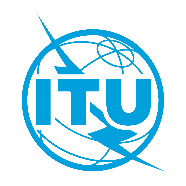 Source: Document 5A/TEMP/97 (Rev.1)Source: Document 5A/TEMP/97 (Rev.1)13 May 2021Source: Document 5A/TEMP/97 (Rev.1)English onlyITU-R Working Party 5AITU-R Working Party 5ALIAISON STATEMENT TO EXTERNAL ITS ORGANIZATIONSLIAISON STATEMENT TO EXTERNAL ITS ORGANIZATIONSIntelligent Transport SystemsIntelligent Transport SystemsStatus:	For information and action, as appropriateContact:	Uwe LoewensteinE-mail:	uwe.loewenstein@itu.int